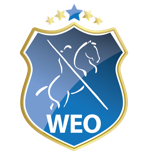 BewertungsbogenWorkers Next Level Klasse SDatum:____________________Richter:_____________________             Reiter:__________________________Pferd:_______________________            Startnummer:____________________ Anzahl: Wertnote:________________                      Unterschrift des Richters:____________________AufgabeNoteFaktorBemerkungDressurDas Einreiten im Galopp auf der Mittellinie und das Halten und Grüßen zu Beginn der Kür1Ganze Galopptraversale mit Pirouette bei X rechte oder linke Hand3Auf der Diagonalen im Galopp: Traversale, Pirouette, Traversale, Wechsel bei X, Traversale, Pirouette, Traversale3Mindestens 6 Serienwechsel im Galopp zu 2 oder 3 Sprüngen a Tempi an der langen Seite3Mittelzirkel: Außen-/ Handgalopp Übergänge (8 gleich weit voneinander entfernte Punkte) mit fliegenden Wechseln3Mittellinie: Galopp, Media Volta, Galopp, 4 Serienwechsel zu 2 oder 3 Sprüngen, Galopp, Media Volta3TrailTor vorwärts2Weg1 Sidepass rechts 2Sidepass links2Weg1 Glockengasse2Weg1 Garrocha aufnehmen2Weg1Ring stechen2 Weg1Garrocha absetzen2 Weg1Dreiertonnen3 Weg1Tor Rückwärts2GarrochaHandwechsel: ½ Schrittpirouette unter der Garrocha durch nach innen1Handwechsel: ½ Schrittpirouette nach außen 1Im Galopp Volte um die Garrocha, Handwechsel nach innen mit fliegendem Wechsel3Handwechsel: Im Galopp Volte um die Garrocha, über fliegenden Wechsel nach Außen wenden2Mindestens 4 Serienwechsel a Tempi zu 2 oder 3 Sprüngen auf der Volte um die Garrocha3Garrocha aufnehmen2Garrocha oben: Schlangenlinien durch die Bahn mit vier Bögen im Galopp mit fliegendem Wechsel3Aufmarschieren im Galopp auf der Mittellinie, Halten, Grüßen1Schritt (Takt, Fleiß, Raumgriff, Schreiten)1Trab (Takt, Schwung, Rückentätigkeit, Engagement der Hinterhand, Raumgriff)1Galopp (Takt, Durchsprung, Schwung, Rückentätigkeit, Bergauftendenz)1Kommunikation Mensch/Pferd2Sitz, Bein, Hand (auch Korrektheit bei Anwendung der Hilfen)2Korrektheit Hufschlagfiguren und Lektionen2Durchlässigkeit und Gehorsam des Pferdes (Aufmerksamkeit, Vertrauen, Harmonie, Losgelassenheit, Maultätigkeit, Anlehnung und relative Aufrichtung)2